Základná škola Jána Drdoša Vígľaš č. 436, 96202 Vígľaš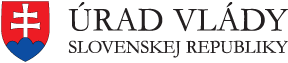 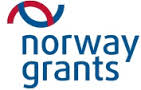 Názov projektu:  „Adaptačné hydroklimatické opatrenia na zachytenie a využitie zrážok na ZŠ Jána Drdoša Vígľaš“.Kód projektu: ACC03046Projekt je financovaný z Finančného mechanizmu EHP (85%) a štátneho rozpočtu (15%).Predmet: Výchova umenímRočník: 9.Titul, meno a priezvisko učiteľa:  Ľudmila FarbiakováTéma: Projektová téma – Téma vody v dielach svetových skladateľovPočet hodín: 1Aktivita realizovaná: 5. mája 2015Popis aktivity:  V hudobnej triede žiaci na úvod zaspievali tri ľudové piesne s tematikou vody – Vígľašským potokom tečie voda skokom, Skapala lavička, vzala ju vodička a Prší, prší , len sa leje. Po tejto časti nasledovala informácia  vyučujúcej o tom, že aj skladatelia vážnej hudby vytvorili skladby s tematikou vody. Žiaci si vypočuli skladbu od impresionistického skladateľa C. Debussyho – Odblesky na vode. Po vypočutí skladby nasledovalo stvárnenie ich dojmov pomocou nástrojov Orffovho inštrumentára. Foto:    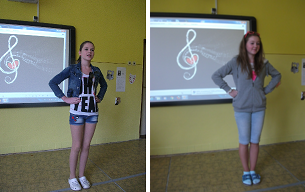 